Eagle Sports of Greater Augusta, Inc.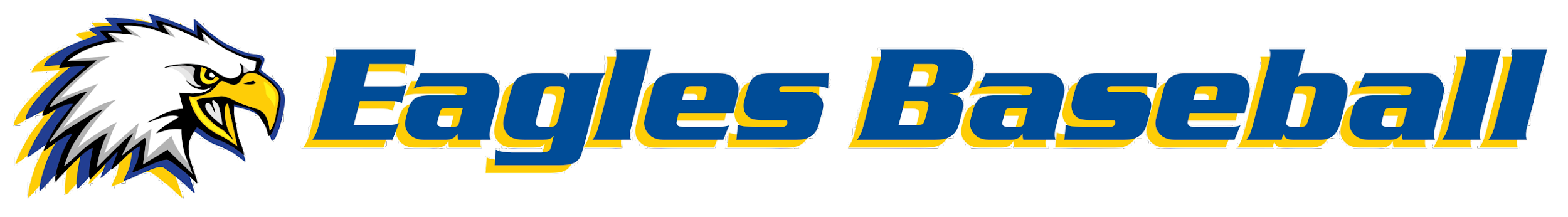                   4020 Culver Street, Martinez, GA 30907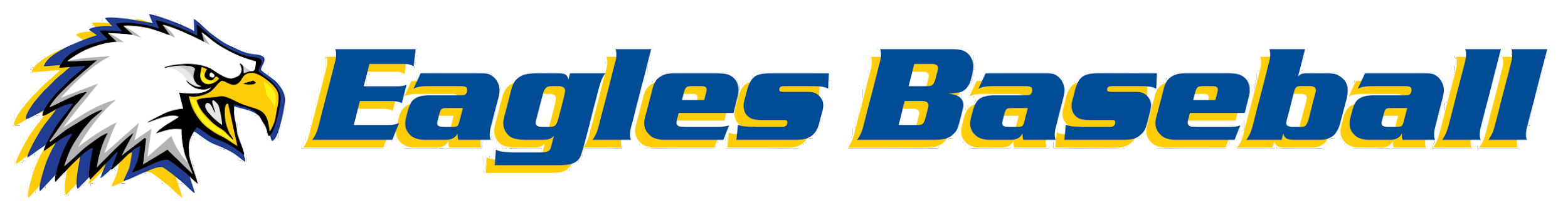 A Non-Profit OrganizationI.D. #58-2576218Submitted by:  														Player NameHello,Would you consider being a sponsor of Eagles Sports’ Baseball Team this spring?  Eagle Sports is a non-profit 501(c)3 organization that provides opportunities for homeschoolers in the area to participate in sports teams and compete against other school teams from private and public schools, and other groups of homeschoolers throughout the CSRA area and the state.  The Augusta Eagles began in 1993 for the purpose of providing athletic opportunities to homeschooling families in the CSRA.  The program has since grown to include baseball players who attend local public or private schools who do not have athletic programs of their own.  The Augusta Eagles Baseball program consists of a high school team and a middle school team.We appreciate greatly that businesses in the area, like yours, desire to support the children of our community.  A unique challenge of providing non-school funded athletic programs is financing.  Parents must bear the full costs of uniforms, fees, costs of fields, umpires, stipends for coaches, travel, etc.  The funds for our programs come from fees, corporate donations, and fundraisers.  We want to keep the fees manageable for families so that sports, with all that they teach about life, teamwork, perseverance, sportsmanship, character, and excellence, can be part of these students’ education.  Your sponsorship would help homeschooling families more easily afford the opportunity to participate in the Augusta Eagles Baseball program.Sponsorship of the Eagles Baseball team would give your business the opportunity to reach out to a new group of potential contacts and customers while supporting children in our community as they pursue their interests in sports and grow.  While we appreciate any donation, we also offer the following opportunities:1) ≥ $200.00 Donation = Company Name & Logo listed on Augusta Eagles website   (www.eaglesportsathletics.com/sponsors.html) w/ clickable link to business website                                                    2) ≥ $350.00 Donation = Above + Company Name & Logo on a team banner w/ other businesses in this category to be displayed at all home games. 3) ≥ $500.00 Donation = $200 level donation + personal banner (2’x4’) advertisement to be displayed at all home games. Includes Company Name, Logo, & slogan/personalized text. If you are interested in sponsoring our team at any level, please see the enclosed form.  Any sponsorship would be tax-deductible.Thank you for your consideration and support to our team.